Viktigt att veta!                     Hur mycket genererar våra aktiviteter?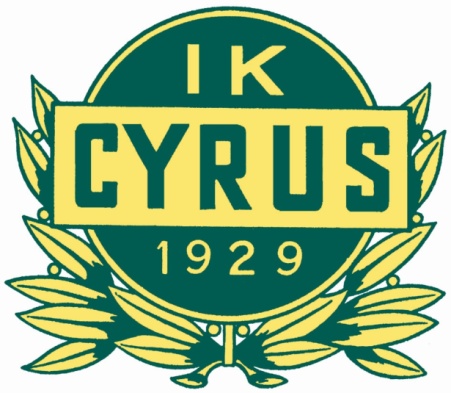 Aktivitetsbidrag från Jönköpings kommunDeltagare	7-9 år	4.25:-/deltagare och sammankomst	
10-25 år	9.25:-/deltagare och sammankomstLedare	15 år -	9.25:-/ledare och sammankomst (max 2 ledare)Aktivitetsbidrag från RiksidrottsförbundetDeltagare	7-25 år	7.00:-/deltagare och sammankomst
Ledare 1	15 år-	21.00:-/sammankomst
Ledare 2		  5.00:-/sammankomst
Ledare 3		  5.00:-/sammankomstExempel 1 – 10 deltagare 7-9 år	Kommun	10 delt. x 4.25:- = 40.25:-/sammankomst	  40.25:-
Rf	10 delt. x 7.00:- = 70.00:-/sammankomst 	  70.00:-
Kommun	Ledare 2 x 9.25:-= 18.50:-/sammankomst	  18.50:-
Rf	Ledare 1 = 21.00:-/sammankomst	  21.00:-
	Ledare 2 = 5.00:-/sammankomst	    5.00:-
	Ledare 3 = 5.00:-/sammankomst	    5.00:-	159.75:-Exempel 2 – 10 deltagare 10-25 år	Kommun	10 delt. x 9.25:- = 90.25:-/sammankomst	  90.25:-
Rf	10 delt. x 7.00 = 70.00:-/sammankomst 	  70.00:-
Kommun	Ledare 2 x 9.25= 18.50:-/sammankomst	  18.50:-
Rf	Ledare 1 = 21.00:-/sammankomst	  21.00:-
	Ledare 2 = 5.00:-/sammankomst	    5.00:-
	Ledare 3 = 5.00:-/sammankomst	    5.00:- 	209.75:-	En till tre träningar i veckan under en hel säsong blir oerhört viktiga bidrag till klubben.                                   Vill med detta understryka vikten av att vi är noggranna med att redovisa allt och alla.	Sammankomst är alla de aktiviteter ni gör ihop med erat lag, träning, matcher, cuper, läger mm. Nästa redovisningsperiod är 1/7-31/12.	Har ni frågor, ring eller maila Mats Berggren 0767976337/berts25264@gmail.com